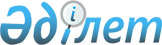 О внесении изменений в решение Аральского районного маслихата от 26 декабря 2019 года № 299 "О бюджете сельского округа Акирек на 2020-2022 годы"
					
			С истёкшим сроком
			
			
		
					Решение Аральского районного маслихата Кызылординской области от 8 апреля 2020 года № 331. Зарегистрировано Департаментом юстиции Кызылординской области 9 апреля 2020 года № 7390. Прекращено действие в связи с истечением срока
      В соответствии со статьей 109-1 кодекса Республики Казахстан от 4 декабря 2008 года "Бюджетный кодекс Республики Казахстан" Аральский районный маслихат РЕШИЛ:
      1. Внести в решение Аральского районного маслихата от 26 декабря 2019 года № 299 "О бюджете сельского округа Акирек на 2020-2022 годы" (зарегистрировано в Реестре государственной регистрации нормативных правовых актов за номером 7160, опубликовано в эталонном контрольном банке нормативных правовых актов Республики Казахстан от 15 января 2020 года) следующие изменения:
      пункт 1 изложить новой редакции:
      "1. Утвердить бюджет сельского округа Акирек на 2020-2022 годы согласно приложениям 1, 2 и 3, в том числе на 2020 год в следующих объемах:
      1) доходы – 66 963 тысяч тенге, в том числе:
      налоговые поступления –1 165 тысяч тенге;
      неналоговые поступления – 233 тысяч тенге;
      поступления от продажи основного капитала – 0;
      поступления трансфертов – 65 565 тысяч тенге, в том числе объем субвенции –57 891 тысяч тенге;
      2) затраты – 66 963 тысяч тенге;
      3) чистое бюджетное кредитование – 0;
      бюджетные кредиты – 0;
      погашение бюджетных кредитов – 0;
      4) сальдо по операциям с финансовыми активами – 0; 
      приобретение финансовых активов – 0;
      поступления от продажи финансовых активов государства – 0;
      5) дефицит (профицит) бюджета– 0;
      6) финансирование дефицита (использование профицита) бюджета – 0.".
      Приложение 1 указанного решения изложить в новой редакции согласно приложению к настоящему решению.
      2. Настоящее решение вводится в действие с 1 января 2020 года и подлежит официальному опубликованию. Бюджет сельского округа Акирек на 2020 год
					© 2012. РГП на ПХВ «Институт законодательства и правовой информации Республики Казахстан» Министерства юстиции Республики Казахстан
				
      Председатель сессии Аральскогорайонного маслихата

А. Садуакасова

      Секретарь Аральскогорайонного маслихата

Д. Мадинов
Приложение к решению Аральского районного маслихата от 8 апреля 2020 года № 331Приложение 1 к решению Аральского районного маслихата от "26" декабря 2019 года № 299
Категория 
Категория 
Категория 
Категория 
Сумма на 
2020 год
(тысяч тенге)
Класс
Класс
Класс
Сумма на 
2020 год
(тысяч тенге)
Подкласс
Подкласс
Сумма на 
2020 год
(тысяч тенге)
Наименование
Сумма на 
2020 год
(тысяч тенге)
1
2
3
4
5
1. Доходы
66 963
1
Налоговые поступления
1 165
01
Подоходный налог
10
2
Индивидуальный подоходный налог
10
04
Hалоги на собственность
1 155
1
Hалоги на имущество
13
3
Земельный налог
37
4
Hалог на транспортные средства
1 105
2
Неналоговые поступления
233
01
Доходы от государственной собственности
233
5
Доходы от аренды имущества, находящегося в государственной собственности
233
4
Поступления трансфертов
65 565
02
Трансферты из вышестоящих органов государственного управления
65 565
3
Трансферты из бюджета района (города областного значения) 
65 565
Функциональная группа
Функциональная группа
Функциональная группа
Функциональная группа
Сумма на 
2020 год
Администратор бюджетных программ
Администратор бюджетных программ
Администратор бюджетных программ
Сумма на 
2020 год
Программа
Программа
Сумма на 
2020 год
Наименование
Сумма на 
2020 год
2. Затраты
66 963
01
Государственные услуги общего характера
19 634
124
Аппарат акима города районного значения, села, поселка, сельского округа
19 634
001
Услуги по обеспечению деятельности акима города районного значения, села, поселка, сельского округа
19 634
04
Образование
31 520
124
Аппарат акима города районного значения, села, поселка, сельского округа
31 520
004
Дошкольное воспитание и обучение и организация медицинского обслуживания в организациях дошкольного воспитания и обучения
31 520
05
Здравоохранение
90
124
Аппарат акима района в городе, города районного значения, поселка, села, сельского округа
90
002
Организация в экстренных случаях доставки тяжелобольных людей до ближайшей организации здравоохранения, оказывающей врачебную помощь
90
06
Социальная помощь и социальное обеспечение
1 790
124
Аппарат акима города районного значения, села, поселка, сельского округа
1 790
003
Оказание социальной помощи нуждающимся гражданам на дому
1 790
07
Жилищно-коммунальное хозяйство
1 012 
124
Аппарат акима города районного значения, села, поселка, сельского округа
1 012
008
Освещение улиц населенных пунктов
791
009
Обеспечение санитарии населенных пунктов
221
08
Культура, спорт, туризм и информационное пространство
10 917
124
Аппарат акима города районного значения, села, поселка, сельского округа
10 917
006
Поддержка культурно-досуговой работы на местном уровне
10 917
13
Прочие
2 000
124
Аппарат акима города районного значения, села, поселка, сельского округа
2 000
040
Реализация мероприятий для решения вопросов обустройства населенных пунктов в реализацию мер по содействию экономическому развитию регионов в рамках Государственной программы развития регионов до 2025 года
2 000
3.Чистое бюджетное кредитование
0
Бюджетные кредиты
0
5
Погашение бюджетных кредитов
0
4. Сальдо по операциям с финансовыми активами
0
Приобретение финансовых активов
0
5. Дефицит (профицит) бюджета
0
6. Финансирование дефицита (использование профицита) бюджета
0
8
Используемые остатки бюджетных средств
0
1
Свободные остатки бюджетных средств
0
01
Свободные остатки бюджетных средств
0
2
Остатки бюджетных средств на конец отчетного периода
0
01
Остатки бюджетных средств на конец отчетного периода
0